О признании утратившим силу решение Собрания депутатов Яльчикского муниципального округа от 29.12.2022 № 8/5-с  В соответствии с Федеральным законом от 02.03.2007 № 25-ФЗ "О муниципальной службе в Российской Федерации", Законом Чувашской Республики от 05.10.2007 № 62 "О муниципальной службе в Чувашской Республике", Собрание депутатов Яльчикского муниципального округа Чувашской Республики р е ш и л о:1. Признать утратившим силу решение Собрания депутатов Яльчикского муниципального округа Чувашской Республики от 29.12.2022  № 8/5-с  «Об утверждении Положения о порядке присвоения и сохранения классных чинов муниципальным служащим администрации Яльчикского муниципального округа Чувашской Республики».   2. Настоящее решение вступает в силу после его официального опубликования.Председатель Собрания депутатов Яльчикского муниципального округаЧувашской Республики                                                                           В.В. СядуковГлава Яльчикского муниципальногоокруга Чувашской  Республики                                                            Л.В. ЛевыйЧёваш РеспубликиЕлч.к муниципаллё округ.н депутатсен Пухёв.ЙЫШЁНУ2023 = июл.н 27 -м.ш. № 5/6-с  Елч.к ял.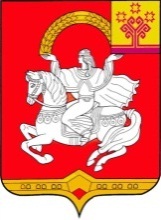        Чувашская  РеспубликаСобрание депутатов Яльчикского муниципального округаРЕШЕНИЕ            «27» июля 2023 г. № 5/6-с   село Яльчики